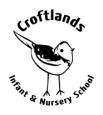 Medium Term Plan: REUnit: Diwali Year Group: 1Medium Term Plan: REUnit: Diwali Year Group: 1Medium Term Plan: REUnit: Diwali Year Group: 1Session Theme and IntentSession Theme and IntentMain ActivityResources RequiredResources RequiredWhat is Diwali?Explain what the festival is. Explain what the festival represents. What is Diwali?Explain what the festival is. Explain what the festival represents. https://www.youtube.com/watch?v=zXIZpwCaFxI  or  https://www.youtube.com/watch?v=Niy1XYspVfgWatch the introductory video about Diwali. Explain that we are going to learn about this festival which is linked to light. Can they remember where it is celebrated? Use the map of the world to colour where India is and also countries that celebrate Diwali to practice our map skills. https://www.youtube.com/watch?v=zXIZpwCaFxIhttps://www.youtube.com/watch?v=zXIZpwCaFxIThe story behind Diwali Retell the story of Rama and Sita The story behind Diwali Retell the story of Rama and Sita Children to listen to the story of Rama & Sita.Discuss the characters and the events.Sequence the images from the story. LA to match the sentence to the image with assistance. MA to match the sentences to the image without assistance. HA to write sentences using the word banks independently to match the story. Assessment: Provide children with the masks which show each character from the story. Children are to act out the tale to show how much they have retained of the tale.Rama & Sita By Malachy Doyle.Scanned images from  Rama & Sita By Malachy Doyle.Sentences. OR VIDEO FORMAT: https://www.youtube.com/watch?v=uRpNNF4fB4gRama & Sita By Malachy Doyle.Scanned images from  Rama & Sita By Malachy Doyle.Sentences. OR VIDEO FORMAT: https://www.youtube.com/watch?v=uRpNNF4fB4gHow is Diwali celebrated? Ways Diwali is celebrated all over the world.How is Diwali celebrated? Ways Diwali is celebrated all over the world.Using photographs children are to talk about how children celebrate Diwali. Place the images on the board and annotate them with key vocabulary e.g. Diva lamp, Rangoli pattern, Diwali cards, fireworks, Diwali sweets etc. Children are to stick the same images into their book and label them. LA to match images to printed vocabulary with assistance. MA to match images to printed vocabulary independently.HA to match images to writing which they are to copy off the board independently. Images: House covered in lights. Diwali lamps. Rangoli patterns. Fireworks. Diwali dancing. Diwali sweets/food. Diwali cards. Images: House covered in lights. Diwali lamps. Rangoli patterns. Fireworks. Diwali dancing. Diwali sweets/food. Diwali cards. How is Diwali celebrated? Making Diva lamps and Rangoli Patterns. How is Diwali celebrated? Making Diva lamps and Rangoli Patterns. Session 1: Show children images of Diva Lamps discuss what they see. Are they colourful? What do they think they are burning? Why do we have them? Can they link it back to the story of Rama & Sita? Children to form a Diva Lamp out of clay to hold a tea light. Once dry they are to decorate them with bright paint, bright sequins and glitter. Photograph the Diva lamp and stick it in book before writing instructions on how they made it. LA to read sentences with the steps and glue in the right order. MA to read sentences with steps and glue in the right order independently. HA to write steps independently with vocabulary. Session 2: Children are to look at Rangoli Patterns. What do they notice? Explain we are going to make our own using chalk on the playground to photograph using exemplars. In class complete their own Rangoli using sequins, bright colours and glitter. Image of Diva Lamp. ClayGlitter Sequins Paint Tea light candle. Sentences Image of Diva Lamp. ClayGlitter Sequins Paint Tea light candle. Sentences Compare to the Christian Festival- Christmas. What is similar? What is different? Compare to the Christian Festival- Christmas. What is similar? What is different? Explain that we are going to make a list of the things we do at Diwali and the things we do at Christmas. Look at the images of Christmas and Diwali. Talk together about what is similar and different. Children are to sort the images into ‘Things that are the same’ and ‘Things that are different’ columns. Images of Christian Christmas traditions and images of Diwali to sort.Images of Christian Christmas traditions and images of Diwali to sort.